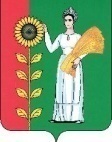 СОВЕТ  ДЕПУТАТОВ  СЕЛЬСКОГО  ПОСЕЛЕНИЯ                                       БОГОРОДИЦКИЙ  СЕЛЬСОВЕТ                                                                                                        Добринского муниципального районаЛипецкой  области 41 сессия V созываР Е Ш Е Н И Е   10.11. 2017г.                            ж.д.ст.Плавица	                №94-рсО принятии имущества из собственности Добринского  муниципального района в муниципальную собственность сельского поселения Богородицкий сельсовет безвозмездноРассмотрев обращение администрации сельского поселения Богородицкий сельсовет Добринского муниципального района о принятии имущества из собственности Добринского муниципального района  в муниципальную собственность сельского поселения Богородицкий сельсовет безвозмездно , руководствуясь  Гражданским Кодексом Российской Федерации ,Законом Российской Федерации от 06.10.2003 года №131-ФЗ «Об общих принципах организации местного самоуправления в Российской Федерации», Законом Липецкой области от 24.05.2010 года №390-ОЗ «О порядке передачи и приема объектов государственной и муниципальной собственности», Уставом сельского поселения Богородицкий сельсовет, учитывая решение постоянной комиссии  по экономике, бюджету, муниципальной собственности и социальным вопросам, Совет депутатов сельского поселения Богородицкий сельсовет  РЕШИЛ:1.Дать согласие на принятие имущества из собственности Добринского муниципального района в муниципальную собственность сельского поселения Богородицкий сельсовет  безвозмездно согласно прилагаемому перечню.             2.Главному специалисту -эксперту администрации сельского                             поселения Богородицкий сельсовет (Коробкина Н.М.) осуществить необходимые действия по принятию имущества в соответствии с нормами действующего законодательства и внести соответствующие изменения в реестр муниципальной собственности сельского поселения.3.Настоящее решение  вступает в силу со дня его принятия.Председатель Совета депутатовсельского поселения			                 Богородицкий сельсовет                                                     А.И.Овчинников       Приложение      к решению Совета депутатовсельского поселения Богородицкий    сельсовет № 94 –рс от 10.11.2017ПЕРЕЧЕНЬимущества передаваемого из собственности Добринского муниципального района в собственность сельского поселения Богородицкий сельсовет безвозмездно№п/пНаименование имуществаБалансоваястоимость в рублях Остаточная стоимость в рублях 12341Здание, назначение: нежилое здание , Наименование: трансформаторная подстанция, 1979 г.Общая площадь: 41,5 кв.мКоличество  этажей -1По адресу :Липецкая область, Добринский район, с/п Богородицкий сельсовет, ж.д.ст.Плавица,Кадастровый номер  48:04:1790102:6692763,000,002Здание, назначение: нежилое здание , Наименование: трансформаторная подстанция, 1979 г.Общая площадь: 51,1 кв.мКоличество  этажей -1По адресу :Липецкая область, Добринский район, с/п Богородицкий сельсовет, ж.д.ст.Плавица,Кадастровый номер  48:04:1790102:6743402,000,003Здание, назначение: нежилое здание , Наименование: трансформаторная подстанция, Общая площадь: 41,4 кв.мПо адресу :Липецкая область, Добринский район, с/п Богородицкий сельсовет, д.ОльговкаКадастровый номер  48:04:0000000:8042790,000,0045Сооружение , назначение :производственноеНаименование:  комплексная  трансформаторная подстанция,1994гПлощадь застройки :  1,0 кв.мПо адресу: Липецкая область, Добринский район, с/п Богородицкий сельсовет ж.д.ст.Плавица Кадастровый номер 48:04:1790102:656Здание, назначение: нежилое здание , Наименование: трансформаторная подстанция, 1979гОбщая площадь: 42,2 кв.мКоличество  этажей -1По адресу :Липецкая область, Добринский район, с/п Богородицкий сельсовет, ж.д.ст.Плавица,Кадастровый номер 48:04: 1790102:65414,002810,000,000,006Здание, назначение: нежилое здание , Наименование: трансформаторная подстанция, 1979гОбщая площадь: 39,9 кв.мКоличество  этажей -1По адресу :Липецкая область, Добринский район, с/п Богородицкий сельсовет, ж.д.ст.Плавица,Кадастровый номер  48:04:1790102:6522656,000,00